UKEPLAN 2.TRINN AKS: UKE 44 – 47                                                                                                          AKS TLF: 902 13 244             UKEPLAN 2.TRINN AKS: UKE 44 – 47                                                                                                          AKS TLF: 902 13 244             UKEPLAN 2.TRINN AKS: UKE 44 – 47                                                                                                          AKS TLF: 902 13 244             UKEPLAN 2.TRINN AKS: UKE 44 – 47                                                                                                          AKS TLF: 902 13 244             UKEPLAN 2.TRINN AKS: UKE 44 – 47                                                                                                          AKS TLF: 902 13 244                                 Mandag                        Tirsdag                      Onsdag                    Torsdag                       Fredag07:30 – 08:15 Morgen-AKS utetid07:30 – 08:15 Morgen-AKS utetid07:30 – 08:15 Morgen-AKS utetid07:30 – 08:15 Morgen-AKS utetid07:30 – 08:15 Morgen-AKS utetid14:00 Overtakelse AKS13:15 Overtakelse AKS13:30 Overtakelse AKS14:00 Overtakelse AKS13:30 Overtakelse AKS14:00 – 14:30 MATPAKKEMATTID MED KLASSEN 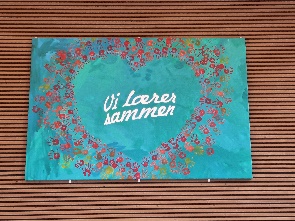 13:15 – 13:45 MATPAKKEMATTID MED KLASSEN: Tavleaktiviteter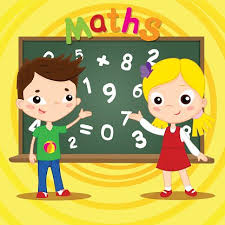 13:30 – 14:00 MATSERVERINGMatmeny i november:Uke 44: FiskeburgerUke 45: Rundstykker med smoothieUke 46: FiskewrapsUke 47: Falafel14:00 – 14:30 MATPAKKEMATTID MED KLASSEN: Tavleaktiviteter13:30 – 14:00 MATPAKKEMATTID MED KLASSEN: Vi ser på film under spising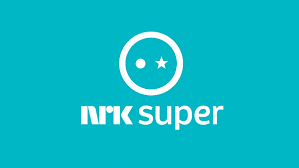 14:00- 14:30 FRILEK UTE13:45- 14:30 FRILEK UTE13:30- 14:30 FRILEK UTE14:30-15:30 Velgeaktiviteter14:00- 14:30 FRILEK UTE-Kulturskolen: Dans uke 41- 50Påmeldingsaktivitet 14:15- 14:55-Kulturskolen: Ukulele uke 41- 50Påmeldingsaktivitet 14:15-15:0014:30- 15:30 Velgeaktiviteter-Perleverden 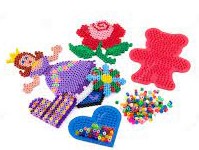 -Utelek -Kulturskolen: Visuell kunst Uke 41- 50 Påmeldingsaktivitet14:00- 15:00-Matlaging 2C: halv klasse-Vanntilvenning 2B: Sagene bad13:15- ca.15:45 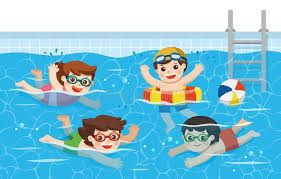 14:30- 15:30 Velgeaktiviteter-Det kreative hjørnet-UtelekKorøvelse 14:30- 15:00Allidrett med Sagene IF starter igjen neste år – Bandyskole14:30- 15:30 Velgeaktiviteter-Kahoot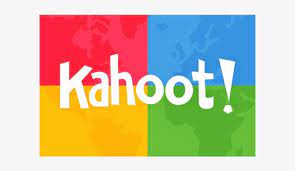 -Fargerom-UtelekBordtennis i Bjølsenhallen 14:45- 15:45 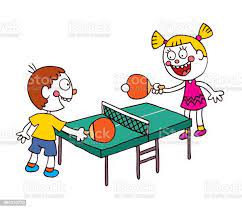 14:30- 15:30 Velgeaktiviteter-Gymsal- ballspill/turn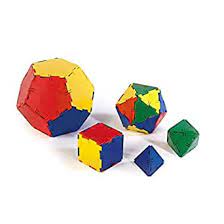 -Byggmester       -Utelek14:30- 15:30 Velgeaktiviteter-Musikkfortelling-Just Dance   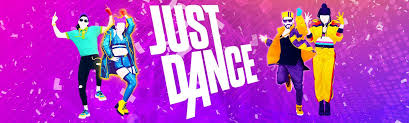 -Utelek     God helg, Takk for en fin uke ❤️15:45- 16:45 ALLE FRILEK UTE15:45- 16:45 ALLE FRILEK UTE15:45- 16:45 ALLE FRILEK UTE15:45- 16:45 ALLE FRILEK UTE15:45- 16:45 ALLE FRILEK UTE16:45 AKS STENGT16:45 AKS STENGT16:45 AKS STENGT16:45 AKS STENGT16:45 AKS STENGT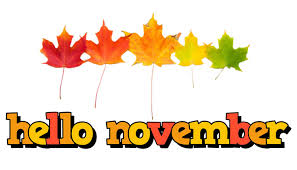 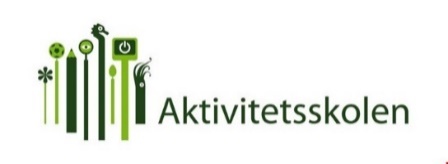                                                                                                                                                                                                                   Dørene låses automatisk hver dag kl.16:45                                                                                                                                                                                                                                                                                                                                                                                                                                                                                             Dørene låses automatisk hver dag kl.16:45                                                                                                                                                                                                                                                                                                                                                                                                                                                                                             Dørene låses automatisk hver dag kl.16:45                                                                                                                                                                                                                                                                                                                                                                                                                                                                                             Dørene låses automatisk hver dag kl.16:45                                                                                                                                                                                                                                                                                                                                                                                                                                                                                             Dørene låses automatisk hver dag kl.16:45                                                                                                                                                                                                                                                                           